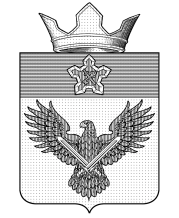 А Д М И Н И С Т Р А Ц И ЯОРЛОВСКОГО СЕЛЬСКОГО ПОСЕЛЕНИЯГОРОДИЩЕНСКОГО МУНИЦИПАЛЬНОГО РАЙОНА
ВОЛГОГРАДСКОЙ ОБЛАСТИул. Советская, 24, с. Орловка, Городищенский район, Волгоградская область, 403014Телефон: (84468) 4-82-18; Телефакс: (84468) 4-82-17;E-mail: mo_orlovka@mail.ruП О С Т А Н О В Л Е Н И Е«Об утверждении перечня муниципального имущества, находящегося в собственности Орловского  сельского поселения, свободного от прав третьих лиц (за исключением имущественных прав субъектов малого и среднего предпринимательства), предназначенного для предоставления  во владение и (или) в пользование на долгосрочной основе субъектам малого и среднего предпринимательства и организациям, образующим инфраструктуру поддержки субъектов малого и среднего предпринимательства».В соответствии с Федеральными законами от 06.10.2003 № 131-ФЗ «Об общих принципах организации местного самоуправления в Российской Федерации», от 24.07.2007 № 209-ФЗ «О развитии малого и среднего предпринимательства в Российской Федерации», решением Орловской сельской Думы от 05.04.2017 № 33/147 « Об утверждении порядка формирования, ведения и опубликования перечня имущества, находящегося в собственности Орловского сельского поселения, свободного от прав третьих лиц (за исключением имущественных прав субъектов малого и среднего предпринимательства) и предназначенного для предоставления субъектам малого и среднего предпринимательства и организациям, руководствуясь Уставом Орловского сельского поселения, ПОСТАНОВЛЯЮ:1.Утвердить прилагаемый Перечень муниципального имущества, находящегося в собственности Орловского  сельского поселения, свободного от прав третьих лиц (за исключением имущественных прав субъектов малого и среднего предпринимательства), предназначенного для предоставления во владение и (или) в пользование на долгосрочной основе субъектам малого и среднего предпринимательства и организациям, образующим инфраструктуру поддержки субъектов малого и среднего предпринимательства.( приложение №1)2. Обеспечить обнародование настоящего постановления в установленном порядке.3. Контроль заисполнением настоящего постановления оставляю за собой.Глава Орловского сельского поселения                                                                  Ф.М. ГрачёвПриложение № 1к постановлению администрацииОрловского сельского поселения	от 11.10.2017 г. №1-1/83                                                                     ПЕРЕЧЕНЬмуниципального имущества, находящегося в собственности Орловского  сельского поселения, свободного от прав третьих лиц (за исключением имущественных прав субъектов малого и среднего предпринимательства), предназначенного для предоставления  во владение и (или) в пользование на долгосрочной основе субъектам малого и среднего предпринимательства и организациям, образующим инфраструктуру поддержки субъектов малого и среднего предпринимательства.от 11.10.2017№1-1/83№ п/пНаименование имуществаАдрес места нахождения имуществаИндивидуализирующие характеристики имущества1